سيستم‌هاي با پارامتر متمركزبراي سيستم‌هاي با دو و سه درجه آزادي در شكل‌هاي زير، مطلوبست محاسبه:(الف) ماتريس جرم(ب) ماتريس‌هاي  سختي و نرمي(پ) معادلات ديفرانسيل حاكم بر حركت ارتعاشي سيستم به فرم ماتريسي برداري(ت) فركانس‌هاي طبيعي و شكل مودهاي سيستم،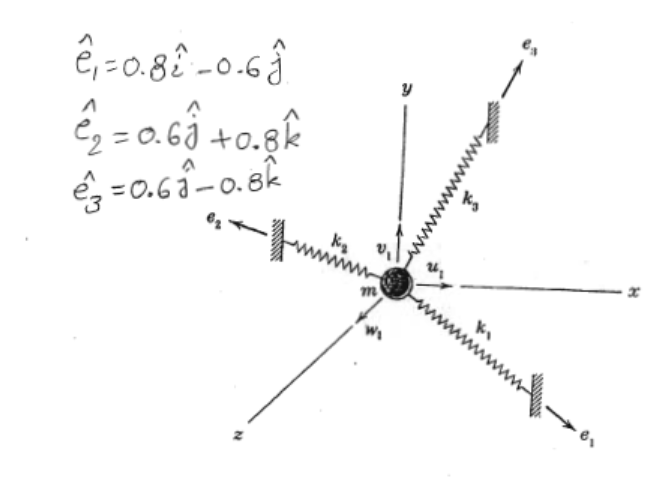 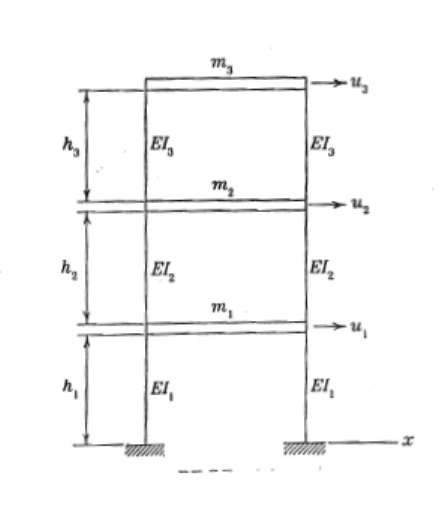 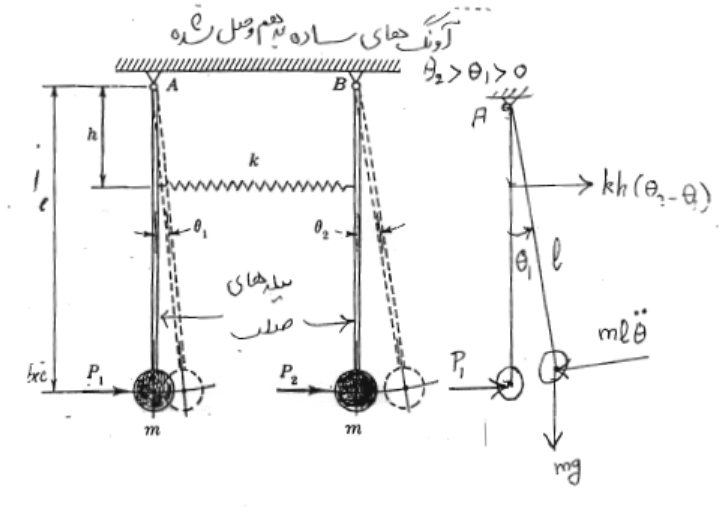 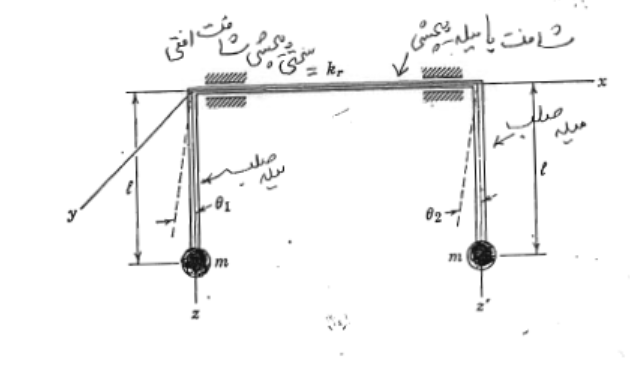 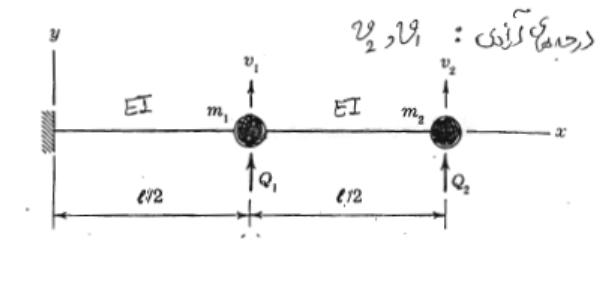 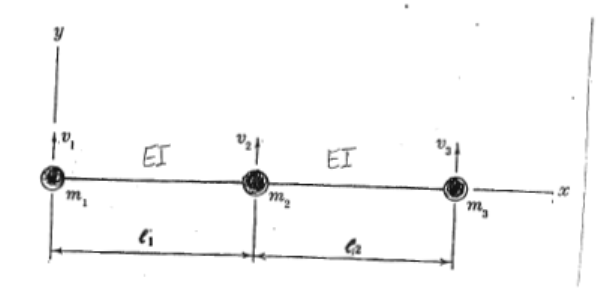 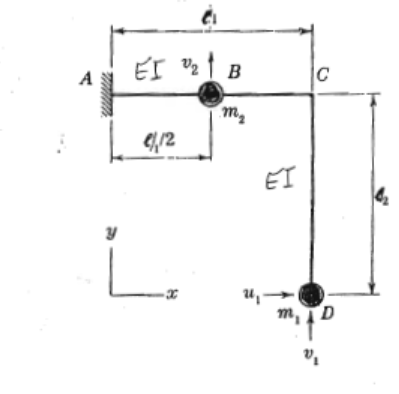 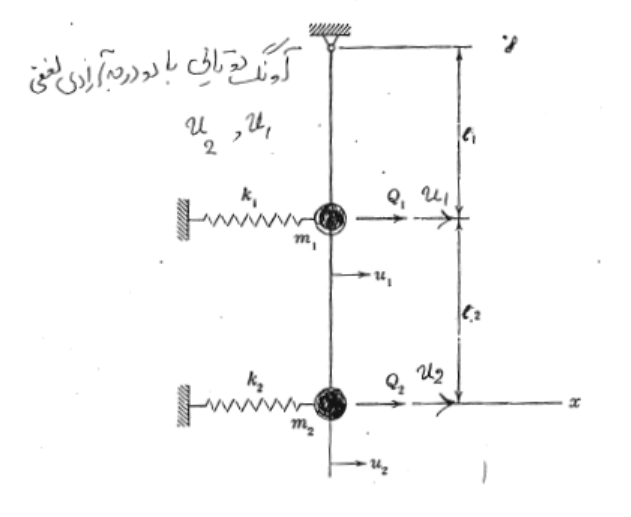 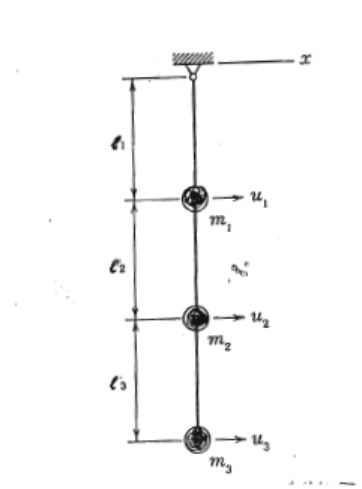 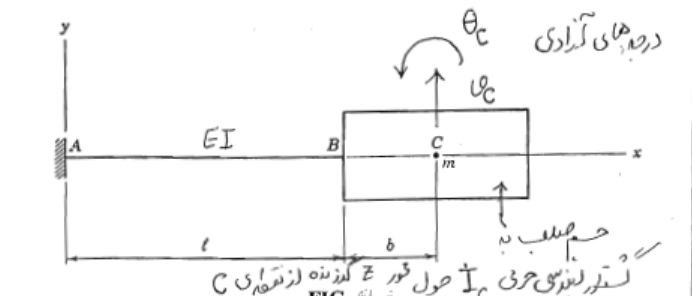 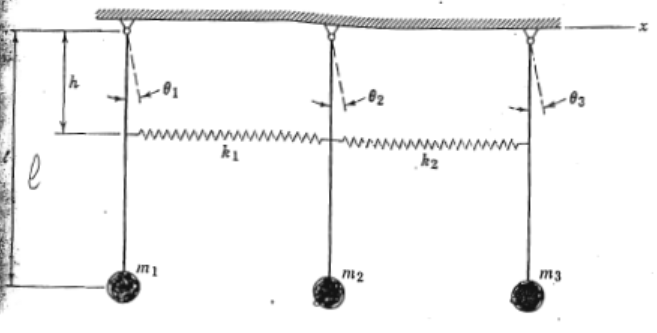 